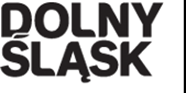 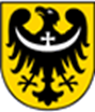 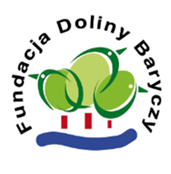 Fundacja Doliny Baryczy w ramach projektu „Poznajemy Dolinę Baryczy i okolice ”   zaprasza na  kolejną wycieczkę krajoznawczo- turystyczną  po Dolinie Baryczy,Zadanie  dofinansowane jest przez Urząd Marszałkowski Województwa Dolnośląskiego  i wspierane przez Stowarzyszenie Partnerstwo dla Doliny Baryczy.Do udziału w wycieczce zapraszamy użytkowników i kandydatów Znaku Dolina Baryczy Poleca ,  członków ich rodzin i osoby współpracujące z użytkownikami Znaku DBP,  przedstawicieli aktywnych sołectw, ośrodków edukacyjnych i kultury, organizacji pozarządowych, seniorów.  Wyjazdy służą lepszemu poznaniu terenu Doliny Baryczy a także są  okazją do integracji osób zainteresowanych poznawaniem walorów przyrodniczych oraz historią i najnowszymi dziejami Doliny Baryczy.Termin wycieczki : 15 maja 2018r   Zbiórka godz.  8.00- parking przy ul. Sułowskiej w MiliczuProgram:- Kreatywny Obiekt Multifunkcyjny w Miliczu - zwiedzanie komnaty bombki i sali druha Bolka,   dla chętnych kawa - we własnym zakresie- przejazd do rezerwatu przyrodniczego  „Wzgórze Joanny”- przejście na cmentarz do miejsca pochówku H. Salischa- zwiedzanie kościoła w Postolinie- zwiedzanie parku w Postolinie- przejazd do Rudy Sułowskiej i zwiedzanie Centrum  Edukacyjno- Turystycznego Naturum- przejazd do gospodarstwa Majątek Ziemski Niwa w Piotrkosicach, zwiedzanie gospodarstwa, ognisko z kiełbaskami.Powrót ok. 15.30 do Milicza. Koszt uczestnictwa 10 zł/os- płatne w dniu wycieczkiZgłoszenia tel. Hanna Jankowska 697437397, hani.j@wp.plUWAGA! Termin zgłaszania udziału do 12 maja. Liczba miejsc ograniczona – liczy się kolejność zgłoszeń.W ramach projektu odbędzie się  we  wrześniu 2018r jeszcze jedna wycieczka. Będziemy Państwa na bieżąco informować.ZapraszamyWiceprezes Fundacji Doliny Baryczy - Zofia PietrykaCzłonek Zarządu Fundacji - Hanna Jankowska